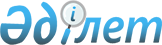 "Республикалық бюджеттен қаржыландырылатын білім беру ұйымдарында (Қазақстан Республикасының Қарулы Күштері, басқа да әскерлер мен әскери құралымдар, сондай-ақ арнаулы мемлекеттік органдар үшін мамандар даярлауды жүзеге асыратын білім беру ұйымдарын қоспағанда) жоғары және жоғары оқу орнынан кейінгі, сондай-ақ техникалық және кәсіптік, орта білімнен кейінгі білімі бар мамандар даярлауға 2021 – 2022, 2022 – 2023, 2023 – 2024 оқу жылдарына арналған мемлекеттік білім беру тапсырысын бекіту туралы" Қазақстан Республикасы Үкіметінің 2021 жылғы 20 сәуірдегі № 253 қаулысына өзгерістер енгізу туралы
					
			Күшін жойған
			
			
		
					Қазақстан Республикасы Үкіметінің 2022 жылғы 11 наурыздағы № 120 қаулысы. Күші жойылды - Қазақстан Республикасы Үкіметінің 2023 жылғы 16 тамыздағы № 690 қаулысымен
      Ескерту. Күші жойылды - ҚР Үкіметінің 16.08.2023 № 690 (алғашқы ресми жарияланған күнінен кейін күнтізбелік он күн өткен соң қолданысқа енгізіледі) қаулысымен.
      Қазақстан Республикасының Үкіметі ҚАУЛЫ ЕТЕДІ:
      1. "Республикалық бюджеттен қаржыландырылатын білім беру ұйымдарында (Қазақстан Республикасының Қарулы Күштері, басқа да әскерлер мен әскери құралымдар, сондай-ақ арнаулы мемлекеттік органдар үшін мамандар даярлауды жүзеге асыратын білім беру ұйымдарын қоспағанда) жоғары және жоғары оқу орнынан кейінгі, сондай-ақ техникалық және кәсіптік, орта білімнен кейінгі білімі бар мамандар даярлауға 2021 – 2022, 2022 – 2023, 2023 – 2024 оқу жылдарына арналған мемлекеттік білім беру тапсырысын бекіту туралы" Қазақстан Республикасы Үкіметінің 2021 жылғы 20 сәуірдегі № 253 қаулысына мынадай өзгерістер енгізілсін:
      көрсетілген қаулымен бекітілген республикалық бюджеттен қаржыландырылатын білім беру ұйымдарында жоғары білімі бар мамандар даярлауға 2022 – 2023 оқу жылына арналған мемлекеттік білім беру тапсырысы осы қаулыға 1-қосымшаға сәйкес жаңа редакцияда жазылсын;
      көрсетілген қаулымен бекітілген республикалық бюджеттен қаржыландырылатын білім беру ұйымдарында жоғары білімі бар мамандар даярлауға 2023 – 2024 оқу жылына арналған мемлекеттік білім беру тапсырысы осы қаулыға 2-қосымшаға сәйкес жаңа редакцияда жазылсын;
      көрсетілген қаулымен бекітілген республикалық бюджеттен қаржыландырылатын білім беру ұйымдарында жоғары оқу орнынан кейінгі білімі бар мамандар даярлауға 2022 – 2023 оқу жылына арналған мемлекеттік білім беру тапсырысы осы қаулыға 3-қосымшаға сәйкес жаңа редакцияда жазылсын;
      көрсетілген қаулымен бекітілген республикалық бюджеттен қаржыландырылатын білім беру ұйымдарында жоғары оқу орнынан кейінгі білімі бар мамандар даярлауға 2023 – 2024 оқу жылына арналған мемлекеттік білім беру тапсырысы осы қаулыға 4-қосымшаға сәйкес жаңа редакцияда жазылсын.
      2. Қазақстан Республикасының Білім және ғылым министрлігі республикалық бюджеттен қаржыландырылатын білім беру ұйымдарында жоғары және жоғары оқу орнынан кейінгі білімі бар мамандар даярлауға бекітілген мемлекеттік білім беру тапсырысын орналастыру және бөлу жөнінде шаралар қабылдасын.
      3. Осы қаулы алғашқы ресми жарияланған күнінен кейін күнтізбелік он күн өткен соң қолданысқа енгізіледі. Республикалық бюджеттен қаржыландырылатын білім беру ұйымдарында жоғары білімі бар мамандар даярлауға 2022 – 2023 оқу жылына арналған мемлекеттік білім беру тапсырысы
      Бюджеттік бағдарламалар әкімшісі: Қазақстан Республикасы Білім және ғылым министрлігі
      * Мемлекеттік білім беру тапсырысын қаржыландыру Қазақстан Республикасы Үкіметінің 2021 жылғы 23 желтоқсандағы № 923 қаулысымен бекітілген "Назарбаев Университеті" дербес білім беру ұйымының зерттеу университетін дамытудың 2021 – 2025 жылдарға арналған бағдарламасына сәйкес мемлекеттік білім беру тапсырысы шеңберінде білім алушыларға берілетін грант мөлшеріне "1,05" арттыру коэффициентін белгілеу арқылы жүзеге асырылады.
      Бюджеттік бағдарламалар әкімшісі: Қазақстан Республикасы Ішкі істер министрлігі
      Бюджеттік бағдарламалар әкімшісі: Қазақстан Республикасы Төтенше жағдайлар министрлігі
      Бюджеттік бағдарламалар әкімшісі: Қазақстан Республикасы Мәдениет және спорт министрлігі
      Бюджеттік бағдарламалар әкімшісі: Қазақстан Республикасы Денсаулық сақтау министрлігі
      ______________________ Республикалық бюджеттен қаржыландырылатын білім беру ұйымдарында жоғары білімі бар мамандар даярлауға 2023 – 2024 оқу жылына арналған мемлекеттік білім беру тапсырысы
      Бюджеттік бағдарламалар әкімшісі: Қазақстан Республикасы Білім және ғылым министрлігі
      * Мемлекеттік білім беру тапсырысын қаржыландыру Қазақстан Республикасы Үкіметінің 2021 жылғы 23 желтоқсандағы № 923 қаулысымен бекітілген "Назарбаев Университеті" дербес білім беру ұйымының зерттеу университетін дамытудың 2021 – 2025 жылдарға арналған бағдарламасына сәйкес мемлекеттік білім беру тапсырысы шеңберінде білім алушыларға берілетін грант мөлшеріне "1,05" арттыру коэффициентін белгілеу арқылы жүзеге асырылады.
      Бюджеттік бағдарламалар әкімшісі: Қазақстан Республикасы Ішкі істер министрлігі
      Бюджеттік бағдарламалар әкімшісі: Қазақстан Республикасы Төтенше жағдайлар министрлігі
      Бюджеттік бағдарламалар әкімшісі: Қазақстан Республикасы Мәдениет және спорт министрлігі
      Бюджеттік бағдарламалар әкімшісі: Қазақстан Республикасы Денсаулық сақтау министрлігі
      ______________________ Республикалық бюджеттен қаржыландырылатын білім беру ұйымдарында жоғары оқу орнынан кейінгі білімі бар мамандар даярлауға 2022 – 2023 оқу жылына арналған мемлекеттік білім беру тапсырысы
      Магистратураға қабылдау
      Бюджеттік бағдарламалардың әкімшісі: Қазақстан Республикасының Білім және ғылым министрлігі
      * Мемлекеттік білім беру тапсырысын қаржыландыру Қазақстан Республикасы Үкіметінің 2021 жылғы 23 желтоқсандағы № 923 қаулысымен бекітілген "Назарбаев Университеті" дербес білім беру ұйымының зерттеу университетін дамытудың 2021 – 2025 жылдарға арналған бағдарламасына сәйкес мемлекеттік білім беру тапсырысы шеңберінде білім алушыларға берілетін грант мөлшеріне "1,05" арттыру коэффициентін белгілеу арқылы жүзеге асырылады.
      Бюджеттік бағдарламалардың әкімшісі: Қазақстан Республикасының Ішкі істер министрлігі
      Бюджеттік бағдарламалардың әкімшісі: Қазақстан Республикасының Мәдениет және спорт министрлігі
      Бюджеттік бағдарламалардың әкімшісі: Қазақстан Республикасының Денсаулық сақтау министрлігі
      Бюджеттік бағдарламалардың әкімшісі: Қазақстан Республикасының Бас прокуратурасы
      Бюджеттік бағдарламалардың әкімшісі: Қазақстан Республикасының Мемлекеттік қызмет істері агенттігі 
      Бюджеттік бағдарламалардың әкімшісі: Қазақстан Республикасының Жоғарғы Соты
      Резидентураға қабылдау
      Бюджеттік бағдарламалардың әкімшісі: Қазақстан Республикасының Денсаулық сақтау министрлігі
      Бюджеттік бағдарламалардың әкімшісі: Қазақстан Республикасының Білім және ғылым министрлігі
      * Мемлекеттік білім беру тапсырысын қаржыландыру Қазақстан Республикасы Үкіметінің 2021 жылғы 23 желтоқсандағы № 923 қаулысымен бекітілген "Назарбаев Университеті" дербес білім беру ұйымының зерттеу университетін дамытудың 2021 – 2025 жылдарға арналған бағдарламасына сәйкес мемлекеттік білім беру тапсырысы шеңберінде білім алушыларға берілетін грант мөлшеріне "1,05" арттыру коэффициентін белгілеу арқылы жүзеге асырылады.
      Докторантураға қабылдау
      Бюджеттік бағдарламалардың әкімшісі: Қазақстан Республикасының Білім және ғылым министрлігі
      * Мемлекеттік білім беру тапсырысын қаржыландыру Қазақстан Республикасы Үкіметінің 2021 жылғы 23 желтоқсандағы № 923 қаулысымен бекітілген "Назарбаев Университеті" дербес білім беру ұйымының зерттеу университетін дамытудың 2021 – 2025 жылдарға арналған бағдарламасына сәйкес мемлекеттік білім беру тапсырысы шеңберінде білім алушыларға берілетін грант мөлшеріне "1,05" арттыру коэффициентін белгілеу арқылы жүзеге асырылады.
      Бюджеттік бағдарламалардың әкімшісі: Қазақстан Республикасының Ішкі істер министрлігі
      Бюджеттік бағдарламалардың әкімшісі: Қазақстан Республикасының Мәдениет және спорт министрлігі
      Бюджеттік бағдарламалардың әкімшісі: Қазақстан Республикасының Денсаулық сақтау министрлігі
      Бюджеттік бағдарламалардың әкімшісі: Қазақстан Республикасының Бас прокуратурасы
      Бюджеттік бағдарламалардың әкімшісі: Қазақстан Республикасының Мемлекеттік қызмет істері агенттігі
      _____________________ Республикалық бюджеттен қаржыландырылатын білім беру ұйымдарында жоғары оқу орнынан кейінгі білімі бар мамандар даярлауға 2023 – 2024 оқу жылына арналған мемлекеттік білім беру тапсырысы
      Магистратураға қабылдау
      Бюджеттік бағдарламалардың әкімшісі: Қазақстан Республикасының Білім және ғылым министрлігі
      * Мемлекеттік білім беру тапсырысын қаржыландыру Қазақстан Республикасы Үкіметінің 2021 жылғы 23 желтоқсандағы № 923 қаулысымен бекітілген "Назарбаев Университеті" дербес білім беру ұйымының зерттеу университетін дамытудың 2021 – 2025 жылдарға арналған бағдарламасына сәйкес мемлекеттік білім беру тапсырысы шеңберінде білім алушыларға берілетін грант мөлшеріне "1,05" арттыру коэффициентін белгілеу арқылы жүзеге асырылады.
      Бюджеттік бағдарламалардың әкімшісі: Қазақстан Республикасының Ішкі істер министрлігі
      Бюджеттік бағдарламалардың әкімшісі: Қазақстан Республикасының Мәдениет және спорт министрлігі
      Бюджеттік бағдарламалардың әкімшісі: Қазақстан Республикасының Денсаулық сақтау министрлігі
      Бюджеттік бағдарламалардың әкімшісі: Қазақстан Республикасының Бас прокуратурасы
      Бюджеттік бағдарламалардың әкімшісі: Қазақстан Республикасының Мемлекеттік қызмет істері агенттігі 
      Бюджеттік бағдарламалардың әкімшісі: Қазақстан Республикасының Жоғарғы Соты
      Резидентураға қабылдау
      Бюджеттік бағдарламалардың әкімшісі: Қазақстан Республикасының Денсаулық сақтау министрлігі
      Бюджеттік бағдарламалардың әкімшісі: Қазақстан Республикасының Білім және ғылым министрлігі
      * Мемлекеттік білім беру тапсырысын қаржыландыру Қазақстан Республикасы Үкіметінің 2021 жылғы 23 желтоқсандағы № 923 қаулысымен бекітілген "Назарбаев Университеті" дербес білім беру ұйымының зерттеу университетін дамытудың 2021 – 2025 жылдарға арналған бағдарламасына сәйкес мемлекеттік білім беру тапсырысы шеңберінде білім алушыларға берілетін грант мөлшеріне "1,05" арттыру коэффициентін белгілеу арқылы жүзеге асырылады.
      Докторантураға қабылдау
      Бюджеттік бағдарламалардың әкімшісі: Қазақстан Республикасының Білім және ғылым министрлігі
      * Мемлекеттік білім беру тапсырысын қаржыландыру Қазақстан Республикасы Үкіметінің 2021 жылғы 23 желтоқсандағы № 923 қаулысымен бекітілген "Назарбаев Университеті" дербес білім беру ұйымының зерттеу университетін дамытудың 2021 – 2025 жылдарға арналған бағдарламасына сәйкес мемлекеттік білім беру тапсырысы шеңберінде білім алушыларға берілетін грант мөлшеріне "1,05" арттыру коэффициентін белгілеу арқылы жүзеге асырылады.
      Бюджеттік бағдарламалардың әкімшісі: Қазақстан Республикасының Ішкі істер министрлігі
      Бюджеттік бағдарламалардың әкімшісі: Қазақстан Республикасының Мәдениет және спорт министрлігі
      Бюджеттік бағдарламалардың әкімшісі: Қазақстан Республикасының Денсаулық сақтау министрлігі
      Бюджеттік бағдарламалардың әкімшісі: Қазақстан Республикасының Бас прокуратурасы
      Бюджеттік бағдарламалардың әкімшісі: Қазақстан Республикасының Мемлекеттік қызмет істері агенттігі
					© 2012. Қазақстан Республикасы Әділет министрлігінің «Қазақстан Республикасының Заңнама және құқықтық ақпарат институты» ШЖҚ РМК
				
      Қазақстан РеспубликасыныңПремьер-Министрі

Ә. Смайылов
Қазақстан Республикасы
Үкіметінің
2022 жылғы 11 наурыздағы
№ 120 қаулысына
1-қосымша
Қазақстан Республикасы
Үкіметінің
2021 жылғы 20 сәуірдегі
№ 253 қаулысымен
бекітілген
Білім беру саласының коды және сыныпталуы

Мемлекеттік білім беру тапсырысы

Оқу жылы/ жылына 1 студентті оқытуға жұмсалатын орташа шығыстар (мың теңге) / 1 студентті оқытуға жұмсалатын 1 (бір) кредиттің шығысы (теңге)

ерекше мәртебесі бар жоғары және (немесе) жоғары оқу орнынан кейінгі білім беру ұйымдары

басқа жоғары және (немесе) жоғары оқу орнынан кейінгі білім беру ұйымдары

1

2

3

4

6B01 Педагогикалық ғылымдар
10810
1010,9 /16 848
901,0 /15 017
6B02 Өнер және гуманитарлық ғылымдар
1615
1 049,3 /17 488
922,5 /15 375
6B03 Әлеуметтік ғылымдар, журналистика және ақпарат
960
799,1 /13 318
714,9 /11 915
6B04 Бизнес, басқару және құқық
1223
799,1 /13 318
714,9 /11 915
6B05 Жаратылыстану ғылымдары, математика және статистика
6288
826,9 /13 781,7
742,7 /12 378
6B06 Ақпараттық-коммуникациялық технологиялар
9103
1004,7 /16 742
920,5 /15 342
6B07 Инженерлік, өңдеу және құрылыс салалары
17794
1004,7 /16 742
920,5 /15 342
6B08 Ауыл шаруашылығы және биоресурстар
2123
826,9 /13 782
742,7 /12 378
6B11 Қызмет көрсету
2 200
799,1 /13 318
714,9 /11 915
6B09 Ветеринария
925
1082,6 /18 043
955,8 /15 930
Қазақстан Республикасының Үкіметі айқындаған өңірлерге қоныс аударған ауыл жастары арасынан шыққан Қазақстан Республикасының азаматтарын оқытуға, оның ішінде:
3653
6B01 Педагогикалық ғылымдар
2263
1010,9 /16 848
901,0 /15 017
6B06 Ақпараттық-коммуникациялық технологиялар
384
1004,7 /16 742
920,5 /15 342
6B07 Инженерлік, өңдеу және құрылыс салалары
934
1004,7 /16 742
920,5 /15 342
6B08 Ауыл шаруашылығы және биоресурстар
72
826,9 /13 782
742,7 /12 378
Халықаралық келісімдер бойынша шетел азаматтарын оқытуға
365
920,3 /15 339
825 /13 751
М.В. Ломоносов атындағы Мәскеу мемлекеттік университетінің Қазақстандағы филиалында студенттерді оқытуға
125
1706,4
Халықаралық жоғары оқу орындарының филиалдарында студенттерді оқытуға
200
920,5
Мәскеу авиация институтының "Восход" филиалында студенттерді оқытуға
45
874,9
"Назарбаев Университеті" ДБҰ студенттерді, оның ішінде шетелдік азаматтарды оқытуға
1192
7246,3*
Жоғары оқу орындары даярлық бөлімдерінің тыңдаушыларын оқытуға
1750
344,8
"Назарбаев Университеті" ДБҰ даярлық бөлімінде тыңдаушыларды оқытуға
600
6570,1
Резерв
100
920,3 /15 339
825 /13 751
Шетел азаматтарына, оның ішінде Қазақстан Республикасының азаматы болып табылмайтын ұлты қазақ тұлғаларға арналған стипендиялық бағдарлама
490
635,8/10597
635,8/10597
Сенімгерлік басқарудағы жоғары және жоғары оқу орнынан кейінгі білім беру ұйымдары студенттерді оқытуға ("М. Қозыбаев атындағы Солтүстік Қазақстан университеті" КеАҚ)
1500
920,5
Тығыз қоныстанған және батыс өңірлердің жастарын жетекші жоғары оқу орындарында оқыту үшін нысаналы білім беру гранттары, оның ішінде:
10000
6B01 Педагогикалық ғылымдар
2200
1010,9 /16 848
901,0 /15 017
6B05 Жаратылыстану ғылымдары, математика және статистика
700
826,9 /13 781,7
742,7 /12 378
6B06 Ақпараттық-коммуникациялық технологиялар
3100
1004,7 /16 742
920,5 /15 342
6B07 Инженерлік, өңдеу және құрылыс салалары
4000
1004,7 /16 742
920,5 /15 342
Барлығы
73061
Білім беру саласының коды және сыныпталуы
Даярлау бағыттарының коды және сыныпталуы
Күндізгі оқуға мемлекеттік білім беру тапсырысы
Жылына 1 курсантты оқытуға жұмсалатын орташа шығыстар (мың теңге)
Қазақстан Республикасы Ішкі істер министрлігінің Қарағанды академиясы
Қазақстан Республикасы Ішкі істер министрлігінің Қарағанды академиясы
Қазақстан Республикасы Ішкі істер министрлігінің Қарағанды академиясы
Қазақстан Республикасы Ішкі істер министрлігінің Қарағанды академиясы
6B12 Ұлттық қауіпсіздік және әскери іс
6B123 Қоғамдық қауіпсіздік
250
1687,0
Барлығы
250
Білім беру саласының коды және сыныпталуы
Даярлау бағыттарының коды және сыныпталуы
Күндізгі оқуға мемлекеттік білім беру тапсырысы
Жылына 1 курсантты оқытуға жұмсалатын орташа шығыстар (мың теңге)
Қазақстан Республикасы Төтенше жағдайлар министрлігінің Мәлік Ғабдуллин атындағы Азаматтық қорғау академиясы
Қазақстан Республикасы Төтенше жағдайлар министрлігінің Мәлік Ғабдуллин атындағы Азаматтық қорғау академиясы
Қазақстан Республикасы Төтенше жағдайлар министрлігінің Мәлік Ғабдуллин атындағы Азаматтық қорғау академиясы
Қазақстан Республикасы Төтенше жағдайлар министрлігінің Мәлік Ғабдуллин атындағы Азаматтық қорғау академиясы
6B12 Ұлттық қауіпсіздік және әскери іс
6B121 Әскери іс
15
2210,2
6B12 Ұлттық қауіпсіздік және әскери іс
6B123 Қоғамдық қауіпсіздік
118
2210,2
6B12 Ұлттық қауіпсіздік және әскери іс
6B123 Қоғамдық қауіпсіздік
(Қырғыз Республикасының азаматтарын оқытуға)
10
1959,6
6B12 Ұлттық қауіпсіздік және әскери іс
6B123 Қоғамдық қауіпсіздік
(Тәжікстан Республикасының азаматтарын оқытуға)
5
1959,6
Барлығы
148
Білім беру саласының коды және сыныпталуы
Даярлау бағыттарының коды және сыныпталуы
Күндізгі оқуға мемлекеттік білім беру тапсырысы
Жылына 1 студентті оқытуға жұмсалатын орташа шығыстар (мың теңге)
1
2
3
4
Өнер саласындағы жоғары және (немесе) жоғары оқу орнынан кейінгі білім беру ұйымдары
Өнер саласындағы жоғары және (немесе) жоғары оқу орнынан кейінгі білім беру ұйымдары
890
х
Халықаралық туризм және меймандостық университеті
Халықаралық туризм және меймандостық университеті
Халықаралық туризм және меймандостық университеті
Халықаралық туризм және меймандостық университеті
6В01 Педагогикалық ғылымдар
6В014 Жалпы дамудың пәндік мамандандырылған мұғалімдерін даярлау
100
901,0
6B11 Қызмет көрсету
6B111 Қызмет көрсету саласы
700
714,9
Барлығы
800
Жиыны
1690
Білім беру саласының коды және сыныпталуы
Даярлау бағыттарының коды және сыныпталуы
Мемлекеттік білім беру тапсырысы
Оқу жылында 1 студентті оқытуға жұмсалатын орташа шығыстар (мың теңге)
Оқу жылында 1 студентті оқытуға жұмсалатын орташа шығыстар (мың теңге)
Білім беру саласының коды және сыныпталуы
Даярлау бағыттарының коды және сыныпталуы
Мемлекеттік білім беру тапсырысы
ерекше мәртебесі бар жоғары және (немесе) жоғары оқу орнынан кейінгі білім беру ұйымдары
басқа жоғары және (немесе) жоғары оқу орнынан кейінгі білім беру ұйымдары
6В10 – Денсаулық сақтау және әлеуметтік қамсыздандыру (медицина)
6В101 Денсаулық сақтау
2700 (оның ішінде клиникалық емес мамандықтар бойынша - 200)
1188,0
1001,0
Барлығы
2700
Оның ішінде халықаралық келісімдер бойынша шетел азаматтарын оқытуға
20Қазақстан Республикасы
Үкіметінің
2022 жылғы 11 наурыздағы
№ 120 қаулысына
2-қосымша
Қазақстан Республикасы
Үкіметінің
2021 жылғы 20 сәуірдегі
№ 253 қаулысымен
бекітілген
Білім беру саласының коды және сыныпталуы

Мемлекеттік білім беру тапсырысы

Оқу жылы/ жылына 1 студентті оқытуға жұмсалатын орташа шығыстар (мың теңге) / 1 студентті оқытуға жұмсалатын 1 (бір) кредиттің шығысы (теңге)

ерекше мәртебесі бар жоғары және (немесе) жоғары оқу орнынан кейінгі білім беру ұйымдары

басқа жоғары және (немесе) жоғары оқу орнынан кейінгі білім беру ұйымдары

1

2

3

4

6B01 Педагогикалық ғылымдар
12885
1010,9 /16 848
901,0 /15 017
6B02 Өнер және гуманитарлық ғылымдар
1615
1 049,3 /17 488
922,5 /15 375
6B03 Әлеуметтік ғылымдар, журналистика және ақпарат
960
799,1 /13 318
714,9 /11 915
6B04 Бизнес, басқару және құқық
1223
799,1 /13 318
714,9 /11 915
6B05 Жаратылыстану ғылымдары, математика және статистика
7388
826,9 /13 781,7
742,7 /12 378
6B06 Ақпараттық-коммуникациялық технологиялар
10103
1004,7 /16 742
920,5 /15 342
6B07 Инженерлік, өңдеу және құрылыс салалары
18944
1004,7 /16 742
920,5 /15 342
6B08 Ауыл шаруашылығы және биоресурстар
2273
826,9 /13 782
742,7 /12 378
6B11 Қызмет көрсету
2 200
799,1 /13 318
714,9 /11 915
6B09 Ветеринария
975
1082,6 /18 043
955,8 /15 930
Қазақстан Республикасының Үкіметі айқындаған өңірлерге қоныс аударған ауыл жастары арасынан шыққан Қазақстан Республикасының азаматтарын оқытуға, оның ішінде:
3328
6B01 Педагогикалық ғылымдар
1938
1010,9 /16 848
901,0 /15 017
6B06 Ақпараттық-коммуникациялық технологиялар
384
1004,7 /16 742
920,5 /15 342
6B07 Инженерлік, өңдеу және құрылыс салалары
934
1004,7 /16 742
920,5 /15 342
6B08 Ауыл шаруашылығы және биоресурстар
72
826,9 /13 782
742,7 /12 378
Халықаралық келісімдер бойынша шетел азаматтарын оқытуға
365
920,3 /15 339
825 /13 751
М.В. Ломоносов атындағы Мәскеу мемлекеттік университетінің Қазақстандағы филиалында студенттерді оқытуға
125
1706,4
Мәскеу авиация институтының "Восход" филиалында студенттерді оқытуға
45
874,9
"Назарбаев Университеті" ДБҰ студенттерді, оның ішінде шетелдік азаматтарды оқытуға
1192
7083,7*
Жоғары оқу орындары даярлық бөлімдерінің тыңдаушыларын оқытуға
1750
344,8
"Назарбаев Университеті" ДБҰ даярлық бөлімінде тыңдаушыларды оқытуға
600
 6007,4*
Резерв
100
920,3 /15 339
825 /13 751
Шетел азаматтарына, оның ішінде Қазақстан Республикасының азаматы болып табылмайтын ұлты қазақ тұлғаларға арналған стипендиялық бағдарлама
490
635,8/10597
635,8/10597
Барлығы
66561
Білім беру саласының коды және сыныпталуы
Даярлау бағыттарының коды және сыныпталуы
Күндізгі оқуға мемлекеттік білім беру тапсырысы
Жылына 1 курсантты оқытуға жұмсалатын орташа шығыстар (мың теңге)
Қазақстан Республикасы Ішкі істер министрлігінің Қарағанды академиясы
Қазақстан Республикасы Ішкі істер министрлігінің Қарағанды академиясы
Қазақстан Республикасы Ішкі істер министрлігінің Қарағанды академиясы
Қазақстан Республикасы Ішкі істер министрлігінің Қарағанды академиясы
6B12 Ұлттық қауіпсіздік және әскери іс
6B123 Қоғамдық қауіпсіздік
250
1687,0
Барлығы
250
Білім беру саласының коды және сыныпталуы
Даярлау бағыттарының коды және сыныпталуы
Күндізгі оқуға мемлекеттік білім беру тапсырысы
Жылына 1 курсантты оқытуға жұмсалатын орташа шығыстар (мың теңге)
Қазақстан Республикасы Төтенше жағдайлар министрлігінің Мәлік Ғабдуллин атындағы Азаматтық қорғау академиясы
Қазақстан Республикасы Төтенше жағдайлар министрлігінің Мәлік Ғабдуллин атындағы Азаматтық қорғау академиясы
Қазақстан Республикасы Төтенше жағдайлар министрлігінің Мәлік Ғабдуллин атындағы Азаматтық қорғау академиясы
Қазақстан Республикасы Төтенше жағдайлар министрлігінің Мәлік Ғабдуллин атындағы Азаматтық қорғау академиясы
6B12 Ұлттық қауіпсіздік және әскери іс
6B121 Әскери іс
15
2210,2
6B12 Ұлттық қауіпсіздік және әскери іс
6B123 Қоғамдық қауіпсіздік
118
2210,2
6B12 Ұлттық қауіпсіздік және әскери іс
6B123 Қоғамдық қауіпсіздік
(Қырғыз Республикасының азаматтарын оқытуға)
10
1959,6
6B12 Ұлттық қауіпсіздік және әскери іс
6B123 Қоғамдық қауіпсіздік
(Тәжікстан Республикасының азаматтарын оқытуға)
5
1959,6
Барлығы
148
Білім беру саласының коды және сыныпталуы
Даярлау бағыттарының коды және сыныпталуы
Күндізгі оқуға мемлекеттік білім беру тапсырысы
Жылына 1 студентті оқытуға жұмсалатын орташа шығыстар (мың теңге)
Өнер саласындағы жоғары және (немесе) жоғары оқу орнынан кейінгі білім беру ұйымдары
Өнер саласындағы жоғары және (немесе) жоғары оқу орнынан кейінгі білім беру ұйымдары
890
х
Халықаралық туризм және меймандостық университеті
Халықаралық туризм және меймандостық университеті
Халықаралық туризм және меймандостық университеті
Халықаралық туризм және меймандостық университеті
6В01 Педагогикалық ғылымдар
6В014 Жалпы дамудың пәндік мамандандырылған мұғалімдерін даярлау
100
901,0
6B11 Қызмет көрсету
6B111 Қызмет көрсету саласы
700
714,9
Барлығы
800
Жиыны
1690
Білім беру саласының коды және сыныпталуы
Даярлау бағыттарының коды және сыныпталуы
Мемлекеттік білім беру тапсырысы
Оқу жылында 1 студентті оқытуға жұмсалатын орташа шығыстар (мың теңге)
Оқу жылында 1 студентті оқытуға жұмсалатын орташа шығыстар (мың теңге)
Білім беру саласының коды және сыныпталуы
Даярлау бағыттарының коды және сыныпталуы
Мемлекеттік білім беру тапсырысы
ерекше мәртебесі бар жоғары және (немесе) жоғары оқу орнынан кейінгі білім беру ұйымдары
басқа жоғары және (немесе) жоғары оқу орнынан кейінгі білім беру ұйымдары
6В10 – Денсаулық сақтау және әлеуметтік қамсыздандыру (медицина)
6В101 Денсаулық сақтау
2700 (оның ішінде клиникалық емес мамандықтар бойынша - 200)
1188,0
1001,0
Барлығы
2700
Оның ішінде халықаралық келісімдер бойынша шетел азаматтарын оқытуға
20Қазақстан Республикасы
Үкіметінің
2022 жылғы 11 наурыздағы
№ 120 қаулысына
3-қосымша
Қазақстан Республикасы
Үкіметінің
2021 жылғы 20 сәуірдегі
№ 253 қаулысымен
бекітілген
Білім беру саласының коды және сыныптамасы
Мемлекеттік білім беру тапсырысы
Жылына 1 магистрантты оқытуға жұмсалатын орташа шығыстар (мың теңге) / 1 магистрантты оқытуға жұмсалатын 1 (бір) кредиттің шығыстары (теңге)
Жылына 1 магистрантты оқытуға жұмсалатын орташа шығыстар (мың теңге) / 1 магистрантты оқытуға жұмсалатын 1 (бір) кредиттің шығыстары (теңге)
Білім беру саласының коды және сыныптамасы
Мемлекеттік білім беру тапсырысы
Ерекше мәртебесі бар жоғары және (немесе) жоғары оқу орнынан кейінгі білім беру ұйымдары
Басқа жоғары және (немесе) жоғары оқу орнынан кейінгі білім беру ұйымдары
Ғылыми және педагогикалық магистратура
12004
646,3
/10772
396,0
/6600
Бейіндік магистратура
500
646,3 /10772
396,0
/6600
М.В. Ломоносов атындағы Мәскеу мемлекеттік университетінің Қазақстандағы филиалы
40
1803,9
1803,9
"Назарбаев Университеті" ДБҰ, оның ішінде шетел азаматтарын оқыту үшін
659
7868,9*
7868,9*
Шетел азаматтарына, оның ішінде Қазақстан Республикасының азаматтары болып табылмайтын ұлты қазақ тұлғаларға арналған стипендиялық бағдарлама
50
646,3
/10772
646,3
/10772
Барлығы
13 253
Білім беру саласының коды және сыныптамасы
Даярлау бағыттарының коды және сыныптамасы
Мемлекеттік білім беру тапсырысы
Жылына 1 магистрантты оқытуға жұмсалатын орташа шығыстар (мың теңге)
Қазақстан Республикасы Ішкі істер министрлігінің Алматы академиясы
Қазақстан Республикасы Ішкі істер министрлігінің Алматы академиясы
Қазақстан Республикасы Ішкі істер министрлігінің Алматы академиясы
Қазақстан Республикасы Ішкі істер министрлігінің Алматы академиясы
1
2
3
4
7M12 Ұлттық қауіпсіздік және әскери іс
7M123 Қоғамдық қауіпсіздік
25
3204,0
Қазақстан Республикасы Ішкі істер министрлігінің Қарағанды академиясы
Қазақстан Республикасы Ішкі істер министрлігінің Қарағанды академиясы
Қазақстан Республикасы Ішкі істер министрлігінің Қарағанды академиясы
Қазақстан Республикасы Ішкі істер министрлігінің Қарағанды академиясы
1
2
3
4
7M12 Ұлттық қауіпсіздік және әскери іс
7M123 Қоғамдық қауіпсіздік
35
2721,0
Қазақстан Республикасы Ішкі істер министрлігінің Қостанай академиясы
Қазақстан Республикасы Ішкі істер министрлігінің Қостанай академиясы
Қазақстан Республикасы Ішкі істер министрлігінің Қостанай академиясы
Қазақстан Республикасы Ішкі істер министрлігінің Қостанай академиясы
1
2
3
4
7M12 Ұлттық қауіпсіздік және әскери іс
7M123 Қоғамдық қауіпсіздік
20
2608,0
Барлығы
80
Атауы
Мемлекеттік білім беру тапсырысы
1 магистрантты оқытуға жұмсалатын орташа шығыстар
Өнер саласындағы жоғары және (немесе) жоғары оқу орнынан кейінгі білім беру ұйымдары
152
х
Барлығы
152
Атауы
Мемлекеттік білім беру тапсырысы
Жылына 1 магистрантты оқытуға жұмсалатын орташа шығыстар
Жылына 1 магистрантты оқытуға жұмсалатын орташа шығыстар
Атауы
Мемлекеттік білім беру тапсырысы
Ерекше мәртебесі бар жоғары және (немесе) жоғары оқу орнынан кейінгі білім беру ұйымдары
Басқа жоғары және (немесе) жоғары оқу орнынан кейінгі білім беру ұйымдары
Денсаулық сақтау және әлеуметтік қамсыздандыру (медицина)
325
1156,6
1013,9
Барлығы
325
Білім беру саласының коды және сыныптамасы
Даярлау бағыттарының коды және сыныптамасы
Мемлекеттік білім беру тапсырысы
Жылына 1 магистрантты оқытуға жұмсалатын орташа шығыстар (мың теңге)
7M04 Бизнес, басқару және құқық
7М042 Құқық (ғылыми-педагогикалық бағыттағы магистратура)
20
6441,0
7M12 Ұлттық қауіпсіздік және әскери іс
7M123 Қоғамдық қауіпсіздік (ғылыми-педагогикалық бағыттағы магистратура)
25
6441,0
7M12 Ұлттық қауіпсіздік және әскери іс
7M123 Қоғамдық қауіпсіздік (бейіндік бағыттағы магистратура)
15
6124,0
Барлығы
60
Білім беру саласының коды және сыныптамасы
Даярлау бағыттарының коды және сыныптамасы
Мемлекеттік білім беру тапсырысы
Жылына  1 магистрантты оқытуға жұмсалатын орташа шығыстар (мың теңге)
7М03 Әлеуметтік ғылымдар, журналистика және ақпарат
7М04 Бизнес, басқару және құқық
7M031 Әлеуметтік ғылымдар
7M041 Бизнес және басқару
120
4082,0
Барлығы
120
Атауы
Мемлекеттік білім беру тапсырысы
Жылына 1 магистрантты оқытуға жұмсалатын орташа шығыстар (мың теңге)
Жоғары және (немесе) жоғары оқу орнынан кейінгі білім беру ұйымдары
60
4311,22
Барлығы
60
Коды
Атауы
Мемлекеттік білім беру тапсырысы
Жылына 1 дәрігер-резидентті оқытуға жұмсалатын орташа шығыстар  (мың теңге)
Жылына 1 дәрігер-резидентті оқытуға жұмсалатын орташа шығыстар  (мың теңге)
Коды
Атауы
Мемлекеттік білім беру тапсырысы
ерекше мәртебесі бар жоғары және (немесе) жоғары оқу орнынан кейінгі білім беру ұйымдары
басқа жоғары және (немесе) жоғары оқу орнынан кейінгі білім беру ұйымдары
7R09
Денсаулық сақтау (медицина)
1500
1939,9
1398,9
Барлығы
1500
Атауы
Мемлекеттік білім беру тапсырысы
Жылына 1 дәрігер-резидентті оқытуға жұмсалатын орташа шығыстар  (мың теңге)
"Назарбаев Университеті" ДБҰ
20
4313,2*
Барлығы
20
Атауы
Мемлекеттік білім беру тапсырысы
Жылына 1 білім алушыға жұмсалатын орташа шығыстар (мың теңге) / 1 білім алушыны оқытуға жұмсалатын 1 (бір) кредиттің шығыстары (теңге)
1
2
3
Жоғары және (немесе) жоғары оқу орнынан кейінгі білім беру ұйымдары
1815
1900,0/31 667
"Назарбаев Университеті" ДБҰ
81
8658,1*
Шетел азаматтарына, оның ішінде Қазақстан Республикасының азаматтары болып табылмайтын ұлты қазақ тұлғаларға арналған стипендиялық бағдарлама
10
1307,0/21783
Барлығы
1906
Білім беру саласының коды және сыныптамасы
Даярлау бағыттарының коды және сыныптамасы
Мемлекеттік білім беру тапсырысы
Жылына 1 білім алушыға жұмсалатын орташа шығыстар (мың теңге)
Қазақстан Республикасы Ішкі істер министрлігінің Алматы академиясы
Қазақстан Республикасы Ішкі істер министрлігінің Алматы академиясы
Қазақстан Республикасы Ішкі істер министрлігінің Алматы академиясы
Қазақстан Республикасы Ішкі істер министрлігінің Алматы академиясы
1
2
3
4
8D12 Ұлттық қауіпсіздік және әскери іс
8D123 Қоғамдық қауіпсіздік
10
3404,0
Қазақстан Республикасы Ішкі істер министрлігінің Қарағанды академиясы
Қазақстан Республикасы Ішкі істер министрлігінің Қарағанды академиясы
Қазақстан Республикасы Ішкі істер министрлігінің Қарағанды академиясы
Қазақстан Республикасы Ішкі істер министрлігінің Қарағанды академиясы
1
2
3
4
8D12 Ұлттық қауіпсіздік және әскери іс
8D123 Қоғамдық қауіпсіздік
10
3175,0
Қазақстан Республикасы Ішкі істер министрлігінің Қостанай академиясы
Қазақстан Республикасы Ішкі істер министрлігінің Қостанай академиясы
Қазақстан Республикасы Ішкі істер министрлігінің Қостанай академиясы
Қазақстан Республикасы Ішкі істер министрлігінің Қостанай академиясы
1
2
3
4
8D12 Ұлттық қауіпсіздік және әскери іс
8D123 Қоғамдық қауіпсіздік
10
2597,0
Барлығы
30
Атауы
Мемлекеттік білім беру тапсырысы
1 білім алушыға жұмсалатын орташа шығыстар
Өнер саласындағы жоғары және (немесе) жоғары оқу орнынан кейінгі білім беру ұйымдары
23
х
Барлығы
23
Коды
Білім беру саласының сыныпталуы
Мемлекеттік білім беру тапсырысы
Жылына 1 білім алушыға жұмсалатын орташа шығыстар (мың теңге)
Жылына 1 білім алушыға жұмсалатын орташа шығыстар (мың теңге)
Коды
Білім беру саласының сыныпталуы
Мемлекеттік білім беру тапсырысы
ерекше мәртебесі бар жоғары және (немесе) жоғары оқу орнынан кейінгі білім беру ұйымдары
басқа жоғары және (немесе) жоғары оқу орнынан кейінгі білім беру ұйымдары
8D10
Денсаулық сақтау және әлеуметтік қамсыздандыру (медицина)
160
1556,1
1477,8
Барлығы
160
Білім беру саласының коды және сыныпталуы
Даярлау бағыттарының коды және сыныптамасы
Мемлекеттік білім беру тапсырысы
Жылына  1 білім алушыға жұмсалатын орташа шығыстар (мың теңге)
8D04 Бизнес, басқару және құқық
8D042 Құқық
5
6882,0
8D12 Ұлттық қауіпсіздік және әскери іс
8D123 Қоғамдық қауіпсіздік
5
6882,0
Барлығы
10
Білім беру саласының коды және сыныптамасы
Даярлау бағыттарының коды және сыныптамасы
Мемлекеттік білім беру тапсырысы
Жылына  1 магистрантты оқытуға жұмсалатын орташа шығыстар (мың теңге)
8DМ03 Әлеуметтік ғылымдар, журналистика және ақпарат
8DМ04 Бизнес, басқару және құқық
8D031 Әлеуметтік ғылымдар
8D041 Бизнес және басқару
12
5181,6Қазақстан Республикасы
Үкіметінің
2022 жылғы 11 наурыздағы
№ 120 қаулысына
4-қосымша
Қазақстан Республикасы
Үкіметінің
2021 жылғы 20 сәуірдегі
№ 253 қаулысымен
бекітілген
Білім беру саласының коды және сыныптамасы
Мемлекеттік білім беру тапсырысы
Жылына 1 магистрантты оқытуға жұмсалатын орташа шығыстар (мың теңге) / 1 магистрантты оқытуға жұмсалатын 1 (бір) кредиттің шығыстары (теңге)
Жылына 1 магистрантты оқытуға жұмсалатын орташа шығыстар (мың теңге) / 1 магистрантты оқытуға жұмсалатын 1 (бір) кредиттің шығыстары (теңге)
Білім беру саласының коды және сыныптамасы
Мемлекеттік білім беру тапсырысы
ерекше мәртебесі бар жоғары және (немесе) жоғары оқу орнынан кейінгі білім беру ұйымдары
басқа жоғары және (немесе) жоғары оқу орнынан кейінгі білім беру ұйымдары
Ғылыми және педагогикалық магистратура
12004
646,3
/10772
396,0
/6600
Бейіндік магистратура
500
646,3 /10772
396,0
/6600
М.В. Ломоносов атындағы Мәскеу мемлекеттік университетінің Қазақстандағы филиалы
40
1803,9
1803,9
"Назарбаев Университеті" ДБҰ, оның ішінде шетел азаматтарын оқыту үшін
659
7692,3*
7692,3*
Шетел азаматтарына, оның ішінде Қазақстан Республикасының азаматтары болып табылмайтын ұлты қазақ тұлғаларға арналған стипендиялық бағдарлама
50
646,3
/10772
646,3
/10772
Барлығы
13 253
Білім беру саласының коды және сыныптамасы
Даярлау бағыттарының коды және сыныптамасы
Мемлекеттік білім беру тапсырысы
Жылына  1 магистрантты оқытуға жұмсалатын орташа шығыстар (мың теңге)
Қазақстан Республикасы Ішкі істер министрлігінің Алматы академиясы
Қазақстан Республикасы Ішкі істер министрлігінің Алматы академиясы
Қазақстан Республикасы Ішкі істер министрлігінің Алматы академиясы
Қазақстан Республикасы Ішкі істер министрлігінің Алматы академиясы
1
2
3
4
7M12 Ұлттық қауіпсіздік және әскери іс
7M123 Қоғамдық қауіпсіздік
25
3204,0
Қазақстан Республикасы Ішкі істер министрлігінің Қарағанды академиясы
Қазақстан Республикасы Ішкі істер министрлігінің Қарағанды академиясы
Қазақстан Республикасы Ішкі істер министрлігінің Қарағанды академиясы
Қазақстан Республикасы Ішкі істер министрлігінің Қарағанды академиясы
1
2
3
4
7M12 Ұлттық қауіпсіздік және әскери іс
7M123 Қоғамдық қауіпсіздік
35
2721,0
Қазақстан Республикасы Ішкі істер министрлігінің Қостанай академиясы
Қазақстан Республикасы Ішкі істер министрлігінің Қостанай академиясы
Қазақстан Республикасы Ішкі істер министрлігінің Қостанай академиясы
Қазақстан Республикасы Ішкі істер министрлігінің Қостанай академиясы
1
2
3
4
7M12 Ұлттық қауіпсіздік және әскери іс
7M123 Қоғамдық қауіпсіздік
20
2608,0
Барлығы
80
Атауы
Мемлекеттік білім беру тапсырысы
1 магистрантты оқытуға жұмсалатын орташа шығыстар
Өнер саласындағы жоғары және (немесе) жоғары оқу орнынан кейінгі білім беру ұйымдары
166
х
Барлығы
166
Атауы
Мемлекеттік білім беру тапсырысы
Жылына 1 магистрантты оқытуға жұмсалатын орташа шығыстар
Жылына 1 магистрантты оқытуға жұмсалатын орташа шығыстар
Атауы
Мемлекеттік білім беру тапсырысы
ерекше мәртебесі бар жоғары және (немесе) жоғары оқу орнынан кейінгі білім беру ұйымдары
басқа жоғары және (немесе) жоғары оқу орнынан кейінгі білім беру ұйымдары
Денсаулық сақтау және әлеуметтік қамсыздандыру (медицина)
325
1156,6
1013,9
Барлығы
325
Білім беру саласының коды және сыныптамасы
Даярлау бағыттарының коды және сыныптамасы
Мемлекеттік білім беру тапсырысы
Жылына 1 магистрантты оқытуға жұмсалатын орташа шығыстар (мың теңге)
7M04 Бизнес, басқару және құқық
7М042 Құқық (ғылыми-педагогикалық бағыттағы магистратура)
20
6446,0
7M12 Ұлттық қауіпсіздік және әскери іс
7M123 Қоғамдық қауіпсіздік (ғылыми-педагогикалық бағыттағы магистратура)
25
6446,0
7M12 Ұлттық қауіпсіздік және әскери іс
7M123 Қоғамдық қауіпсіздік (бейіндік бағыттағы магистратура)
15
6124,0
Барлығы
60
Білім беру саласының коды және сыныптамасы
Даярлау бағыттарының коды және сыныптамасы
Мемлекеттік білім беру тапсырысы
Жылына  1 магистрантты оқытуға жұмсалатын орташа шығыстар (мың теңге)
7М03 Әлеуметтік ғылымдар, журналистика және ақпарат
7М04 Бизнес, басқару және құқық
7M031 Әлеуметтік ғылымдар
7M041 Бизнес және басқару
120
3906,8
Барлығы
120
Атауы
Мемлекеттік білім беру тапсырысы
Жылына 1 магистрантты оқытуға жұмсалатын орташа шығыстар (мың теңге)
Жоғары және (немесе) жоғары оқу орнынан кейінгі білім беру ұйымдары
60
4315,43
Барлығы
60
Коды
Атауы
Мемлекеттік білім беру тапсырысы
Жылына 1 дәрігер-резидентті оқытуға жұмсалатын орташа шығыстар (мың теңге)
Жылына 1 дәрігер-резидентті оқытуға жұмсалатын орташа шығыстар (мың теңге)
Коды
Атауы
Мемлекеттік білім беру тапсырысы
ерекше мәртебесі бар жоғары және (немесе) жоғары оқу орнынан кейінгі білім беру ұйымдары
басқа жоғары және (немесе) жоғары оқу орнынан кейінгі білім беру ұйымдары
7R09
Денсаулық сақтау (медицина)
1500
1939,9
1398,9
Барлығы
1500
Атауы
Мемлекеттік білім беру тапсырысы
Жылына 1 дәрігер-резидентті оқытуға жұмсалатын орташа шығыстар (мың теңге)
"Назарбаев Университеті" ДБҰ
20
4216,5*
Барлығы
20
Атауы
Мемлекеттік білім беру тапсырысы
Жылына 1 білім алушыға жұмсалатын орташа шығыстар (мың теңге) / 1 білім алушыны оқытуға жұмсалатын 1 (бір) кредиттің шығыстары (теңге)
1
2
3
Жоғары және (немесе) жоғары оқу орнынан кейінгі білім беру ұйымдары
1815
1900,0/31 667
"Назарбаев Университеті" ДБҰ
81
8463,9*
Шетел азаматтарына, оның ішінде Қазақстан Республикасының азаматтары болып табылмайтын ұлты қазақ тұлғаларға арналған стипендиялық бағдарлама
10
1307,0/21783
Барлығы
1906
Білім беру саласының коды және сыныптамасы
Даярлау бағыттарының коды және сыныптамасы
Мемлекеттік білім беру тапсырысы
Жылына 1 білім алушыға жұмсалатын орташа шығыстар (мың теңге)
Қазақстан Республикасы Ішкі істер министрлігінің Алматы академиясы
Қазақстан Республикасы Ішкі істер министрлігінің Алматы академиясы
Қазақстан Республикасы Ішкі істер министрлігінің Алматы академиясы
Қазақстан Республикасы Ішкі істер министрлігінің Алматы академиясы
1
2
3
4
8D12 Ұлттық қауіпсіздік және әскери іс
8D123 Қоғамдық қауіпсіздік
10
3404,0
Қазақстан Республикасы Ішкі істер министрлігінің Қарағанды академиясы
Қазақстан Республикасы Ішкі істер министрлігінің Қарағанды академиясы
Қазақстан Республикасы Ішкі істер министрлігінің Қарағанды академиясы
Қазақстан Республикасы Ішкі істер министрлігінің Қарағанды академиясы
1
2
3
4
8D12 Ұлттық қауіпсіздік және әскери іс
8D123 Қоғамдық қауіпсіздік
10
3175,0
Қазақстан Республикасы Ішкі істер министрлігінің Қостанай академиясы
Қазақстан Республикасы Ішкі істер министрлігінің Қостанай академиясы
Қазақстан Республикасы Ішкі істер министрлігінің Қостанай академиясы
Қазақстан Республикасы Ішкі істер министрлігінің Қостанай академиясы
1
2
3
4
8D12 Ұлттық қауіпсіздік және әскери іс
8D123 Қоғамдық қауіпсіздік
10
2597,0
Барлығы
30
Атауы
Мемлекеттік білім беру тапсырысы
1 білім алушыға жұмсалатын орташа шығыстар
Өнер саласындағы жоғары және (немесе) жоғары оқу орнынан кейінгі білім беру ұйымдары
26
х
Барлығы
26
Коды
Білім беру саласының сыныпталуы
Мемлекеттік білім беру тапсырысы
Жылына 1 білім алушыға жұмсалатын орташа шығыстар (мың теңге)
Жылына 1 білім алушыға жұмсалатын орташа шығыстар (мың теңге)
Коды
Білім беру саласының сыныпталуы
Мемлекеттік білім беру тапсырысы
ерекше мәртебесі бар жоғары және (немесе) жоғары оқу орнынан кейінгі білім беру ұйымдары
басқа жоғары және (немесе) жоғары оқу орнынан кейінгі білім беру ұйымдары
8D10
Денсаулық сақтау және әлеуметтік қамсыздандыру (медицина)
160
1556,1
1477,8
Барлығы
160
Білім беру саласының коды және сыныпталуы
Даярлау бағыттарының коды және сыныптамасы
Мемлекеттік білім беру тапсырысы
Жылына 1 білім алушыға жұмсалатын орташа шығыстар (мың теңге)
8D04 Бизнес, басқару және құқық
8D042 Құқық
5
6879,0
8D12 Ұлттық қауіпсіздік және әскери іс
8D123 Қоғамдық қауіпсіздік
5
6879,0
Барлығы
10
Білім беру саласының коды және сыныптамасы
Даярлау бағыттарының коды және сыныптамасы
Мемлекеттік білім беру тапсырысы
Жылына 1 магистрантты оқытуға жұмсалатын орташа шығыстар (мың теңге)
8DМ03 Әлеуметтік ғылымдар, журналистика және ақпарат
8DМ04 Бизнес, басқару және құқық
8D031 Әлеуметтік ғылымдар
8D041 Бизнес және басқару
12
4960,6